АДМИНИСТРАЦИЯ ВОРОБЬЕВСКОГО 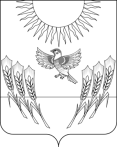 МУНИЦИПАЛЬНОГО РАЙОНА ВОРОНЕЖСКОЙ ОБЛАСТИП О С Т А Н О В Л Е Н И Еот   15  декабря 2016 г. №   430 		    	            с. ВоробьевкаО внесении изменений в постановление администрации Воробьевского муниципального района от 20.10.2015 г. № 419 «Об утверждении примерного положения  об оплате труда в общеобразовательной организации Воробьевского муниципального района»В соответствии с Трудовым кодексом Российской Федерации, Решением Совета народных депутатов от 30.03.2009 г. № 10 «Об оплате труда работников муниципальных учреждений Воробьевского района», приказом департамента образования, науки и молодежной политики Воронежской области от 17.10.2016 г. № 1215 «Об утверждении примерных положений об оплате труда в образовательных организациях, расположенных на территории Воронежской области и иных организаций, подведомственных департаменту образования, науки и молодежной политики Воронежской области», администрация Воробьевского муниципального района п о с т а н о в л я е т:1. Внести изменения в Примерное положение об оплате труда в общеобразовательной организации Воробьевского муниципального района, утвержденное постановлением администрации Воробьевского муниципального района от 20.10.2015 г. № 419 «Об утверждении примерного положения  об оплате труда в общеобразовательной организации Воробьевского муниципального района» следующие изменения:1.1. Первый абзац подпункта 1) пункта 4.4. изложить в следующей редакции:«1) Доля фонда оплаты труда административно-управленческого персонала не должна превышать 12% (без учета оплаты за учебную нагрузку), из них доля фонда оплаты труда руководителя не должна превышать 8 % от общего фонда оплаты труда общеобразовательной организации, за исключением общеобразовательных организаций, отнесенных в соответствии с приказами департамента, к малокомплектным и малочисленным, применяющим коэффициент условной наполняемости классов. Для вышеуказанных общеобразовательных организаций доля фонда оплаты труда руководителя может составлять до 10%.».1.2. Таблицу 1 раздела 5 «Расчет заработной платы работников» изложить в новой редакции: «Таблица 1.Рекомендуемые размеры постоянных повышающих надбавок к окладу (должностному окладу) ставке заработной платы.»1.3. Таблицу 6 раздела 6 «Расчет заработной платы руководителей» изложить в следующей редакции:«Таблица 6.»1.4. Таблицу 8 раздела «Выплаты компенсационного характера» дополнить строкой 16:.»1.5. Приложение 3 «Показатели эффективности работы  руководителей общеобразовательных организаций (далее - ОО)» изложить в следующей редакции:«Приложение 3Показатели эффективности работы руководителей  общеобразовательных организаций (далее ОО).».1.6. Приложение 4 «Рекомендуемые значения коэффициента стимулирования руководителя(Кстр) общеобразовательных организаций в зависимости от суммы баллов» изложить в следующей редакции:«Приложение 4Рекомендуемые значения коэффициента стимулирования руководителя (Кстр) общеобразовательных организаций в зависимости от суммы баллов .».2. Действие настоящего постановления распространяется на правоотношения возникшие с 01 сентября 2016 года.3. Контроль за исполнением настоящего постановления оставляю за собой.Исполняющий обязанности главы администрации  муниципального района        			    С.А.Письяуков Начальник юридического отделаадминистрации муниципального района 				                     В.Г. Камышанов№ п/пКатегории работников и основания установления надбавокРазмер Кн	Примечания	1.Педагогическим работникам при наличии квалификационной категорииКоэффициент за квалификационную категорию сохраняется до конца месяца, в котором закончился срок действия квалификационной категории.Коэффициент за квалификационную категорию сохраняется на год в следующих случаях:- длительный отпуск до года;- заграничная командировка;- длительное лечение (более 6 месяцев);- в течение года до ухода работника на пенсию по возрасту.После окончания отпуска по уходу за ребенком до трех лет коэффициент квалификационной категории сохраняется на период до двух лет, с момента выхода из отпуска по уходу за ребенком.1.1.- высшая квалификационная категория1.4Коэффициент за квалификационную категорию сохраняется до конца месяца, в котором закончился срок действия квалификационной категории.Коэффициент за квалификационную категорию сохраняется на год в следующих случаях:- длительный отпуск до года;- заграничная командировка;- длительное лечение (более 6 месяцев);- в течение года до ухода работника на пенсию по возрасту.После окончания отпуска по уходу за ребенком до трех лет коэффициент квалификационной категории сохраняется на период до двух лет, с момента выхода из отпуска по уходу за ребенком.1.2.- первая квалификационная категория1.2Коэффициент за квалификационную категорию сохраняется до конца месяца, в котором закончился срок действия квалификационной категории.Коэффициент за квалификационную категорию сохраняется на год в следующих случаях:- длительный отпуск до года;- заграничная командировка;- длительное лечение (более 6 месяцев);- в течение года до ухода работника на пенсию по возрасту.После окончания отпуска по уходу за ребенком до трех лет коэффициент квалификационной категории сохраняется на период до двух лет, с момента выхода из отпуска по уходу за ребенком.2.Учителям, получившим статус «Учитель-методист»1,4Список учителей, получивших статус «Учитель-методист», определяется приказом департамента образования, науки и молодежной политики Воронежской области3.Работникам за стаж непрерывной работы (выслугу лет). При стаже: Выплата за стаж непрерывной работы может осуществляться работникам, для которых данная образовательная организация является местом основной работы. В стаж непрерывной работы включается:- время работы в данной организации;- время военной службы граждан, если в течение трех месяцев после увольнения с этой службы они поступили на работу в ту же организацию;- время отпуска по уходу за ребенком до достижения им возраста трех лет работникам, состоящим в трудовых отношениях с организацией.Для педагогических работников в непрерывный трудовой стаж  входит стаж педагогической работы в образовательных учреждениях.3.1.- от 3 до 5 лет1.02Выплата за стаж непрерывной работы может осуществляться работникам, для которых данная образовательная организация является местом основной работы. В стаж непрерывной работы включается:- время работы в данной организации;- время военной службы граждан, если в течение трех месяцев после увольнения с этой службы они поступили на работу в ту же организацию;- время отпуска по уходу за ребенком до достижения им возраста трех лет работникам, состоящим в трудовых отношениях с организацией.Для педагогических работников в непрерывный трудовой стаж  входит стаж педагогической работы в образовательных учреждениях.3.2.- от 5 до 10 лет1.03Выплата за стаж непрерывной работы может осуществляться работникам, для которых данная образовательная организация является местом основной работы. В стаж непрерывной работы включается:- время работы в данной организации;- время военной службы граждан, если в течение трех месяцев после увольнения с этой службы они поступили на работу в ту же организацию;- время отпуска по уходу за ребенком до достижения им возраста трех лет работникам, состоящим в трудовых отношениях с организацией.Для педагогических работников в непрерывный трудовой стаж  входит стаж педагогической работы в образовательных учреждениях.3.3.- от 10 до 15 лет1.05Выплата за стаж непрерывной работы может осуществляться работникам, для которых данная образовательная организация является местом основной работы. В стаж непрерывной работы включается:- время работы в данной организации;- время военной службы граждан, если в течение трех месяцев после увольнения с этой службы они поступили на работу в ту же организацию;- время отпуска по уходу за ребенком до достижения им возраста трех лет работникам, состоящим в трудовых отношениях с организацией.Для педагогических работников в непрерывный трудовой стаж  входит стаж педагогической работы в образовательных учреждениях.3.4.- свыше 15 лет1.07Выплата за стаж непрерывной работы может осуществляться работникам, для которых данная образовательная организация является местом основной работы. В стаж непрерывной работы включается:- время работы в данной организации;- время военной службы граждан, если в течение трех месяцев после увольнения с этой службы они поступили на работу в ту же организацию;- время отпуска по уходу за ребенком до достижения им возраста трех лет работникам, состоящим в трудовых отношениях с организацией.Для педагогических работников в непрерывный трудовой стаж  входит стаж педагогической работы в образовательных учреждениях.4.Руководящим работникам, специалистам, служащим за наличие государственных наград, Почетного звания, ученой степени и ученого звания:4.1.- при наличии ученой степени доктора наук по профилю образовательной организации и/или педагогической деятельности (преподаваемых дисциплин);1.24.2.- при наличии ученой степени кандидата наук по профилю образовательной организации и/или педагогической деятельности (преподаваемых дисциплин);1.14.3.- при наличии почетных званий  и наград Российской Федерации, СССР («Народный …», «Заслуженный …»);1.24.4.- при наличии ведомственных наград и почетных званий.1.15.Молодым специалистам (в возрасте до 30 лет), заключившим трудовой договор в первые пять лет после окончания профессиональных образовательных организаций либо образовательных организаций высшего образования по профилю деятельности:Выплаты молодым специалистам устанавливаются на период первых пяти лет профессиональной деятельности в образовательных организациях со дня окончания профессиональных образовательных организаций либо образовательных организаций высшего образования по профилю деятельности.Молодым специалистам, совмещавшим обучение в учебном заведении с работой в образовательной организации (при наличии соответствующих записей в трудовой книжке) и продолжившим работу в образовательной организации в качестве специалистов, выплаты устанавливаются на пять лет с даты окончания профессиональной образовательной организации, либо образовательной организации высшего образования.5.1.- с общеобразовательной организацией, расположенной в сельской местности;1.25Выплаты молодым специалистам устанавливаются на период первых пяти лет профессиональной деятельности в образовательных организациях со дня окончания профессиональных образовательных организаций либо образовательных организаций высшего образования по профилю деятельности.Молодым специалистам, совмещавшим обучение в учебном заведении с работой в образовательной организации (при наличии соответствующих записей в трудовой книжке) и продолжившим работу в образовательной организации в качестве специалистов, выплаты устанавливаются на пять лет с даты окончания профессиональной образовательной организации, либо образовательной организации высшего образования.5.2.- с общеобразовательной организацией, расположенной в сельской местности (при наличии диплома с отличием);1.3Выплаты молодым специалистам устанавливаются на период первых пяти лет профессиональной деятельности в образовательных организациях со дня окончания профессиональных образовательных организаций либо образовательных организаций высшего образования по профилю деятельности.Молодым специалистам, совмещавшим обучение в учебном заведении с работой в образовательной организации (при наличии соответствующих записей в трудовой книжке) и продолжившим работу в образовательной организации в качестве специалистов, выплаты устанавливаются на пять лет с даты окончания профессиональной образовательной организации, либо образовательной организации высшего образования.6.Учителям и другим педагогическим работникам за индивидуальное обучение на дому (при наличии соответствующего медицинского заключения).1.27.Специалистам логопедических пунктов 1.28Педагогическим работникам, работающим в «Ресурсном классе» с детьми с расстройством аутистического спектра и другими нарушениями ментальной сферы, а также сопутствующими выраженными нарушениями поведения, коммуникации и речи1,8Применяется только к работникам занимающим должности: тьютора, учителя и педагога-психолога.9.Учителям за работу с обучающимися, имеющими ограниченные возможности здоровья (далее- ОВЗ)1,05За каждого обучающегося с ОВЗ в классе, но не более 1,2, при условии организации инклюзивного обучения10Учителям, осуществляющим дистанционное обучение на основе видео-конференц-связи (с эффектом присутствия):Данный коэффициент применяется только к учебным  часам, проводимым в режиме видео-конференц-связи10.1- за каждого обучающегося с ОВЗ или инвалида1,1Данный коэффициент применяется только к учебным  часам, проводимым в режиме видео-конференц-связи10.2- за каждый удаленный класс1,2Данный коэффициент применяется только к учебным  часам, проводимым в режиме видео-конференц-связип/пНаименование группы образовательных организацийСредняя наполняемость в классах, чел.Количествообучающихся на одного педработника1Общеобразовательные организации, расположенные в сельских населенных пунктах, не относящиеся к малокомплектным18122Малокомплектные общеобразовательные организации с численностью обучающихся:- средние 101-154;- основные 61-126;- начальные11-56.12,19,03Малокомплектные общеобразовательные организации с численностью обучающихся:- средние до 100;- основные до 60;-начальные до 10.6,25,216За работу в составе психолого-медико-педагогической службы общеобразовательной  организации или выполнение функций специалиста по психолого-медико-педагогическому сопровождению0,1№ п/пПоказателиБаллыКритерий 1. Результативность учебной деятельностиКритерий 1. Результативность учебной деятельностиКритерий 1. Результативность учебной деятельности1.1.Доля детей школьного возраста микрорайона, в отношении которых общеобразовательным учреждением организован учет, в общей численности детей школьного возраста микрорайона:- 100%;- ниже 100%.2,001.2.Средний балл результатов ОГЭ (ГИА) в 9-х классах по математике:- равен или ниже в сравнении с прошлым учебным годом;- выше в сравнении с прошлым учебным годом;- выше среднего балла по региону.01,01,51.3.Средний балл результатов ОГЭ (ГИА) в 9-х классах по русскому языку:- равен или ниже в сравнении с прошлым учебным годом;- выше в сравнении с прошлым учебным годом;- выше среднего балла по региону.01,01,51.4.Численность выпускников, не получивших аттестат об основном общем образовании:- наличие;- отсутствие;- ниже в сравнении с прошлым учебным годом.02,00,51.5.Численность выпускников, не получивших аттестат о среднем общем образовании:- наличие;- отсутствие;- ниже в сравнении с прошлым учебным годом.02,00,51.6.Доля обучающихся 4-х классов, принявших участие в мониторинге индивидуальных учебных достижений (русский язык), в общей численности обучающихся 4-х классов:- ниже 90%;- 90% и более;- больше в сравнении с прошлым учебным годом.01,00,51.7.Доля обучающихся 4-х классов, принявших участие в мониторинге индивидуальных учебных достижений (математика), в общей численности обучающихся 4-х классов:- ниже 90%;- 90% и более;- больше в сравнении с прошлым учебным годом.01,00,51.8.Доля обучающихся 4-х классов, принявших участие в мониторинге индивидуальных учебных достижений (окружающий мир), в общей численности обучающихся 4-х классов:- ниже 90%;- 90% и более;- больше в сравнении с прошлым учебным годом.01,00,51.9.Доля обучающихся 4-х классов, принявших участие в мониторинге индивидуальных учебных достижений (комплексная работа), в общей численности обучающихся 4-х классов:- ниже 90%;- 90% и более;- больше в сравнении с прошлым учебным годом.01,00,51.10.Наличие документально оформленных управленческих решений на уровне организации по результатам мониторинга индивидуальных учебных достижений обучающихся:- да;- нет.2,001.11.Доля обучающихся, принявших участие в мониторинге индивидуальных учебных достижений на уровне основного общего образования, в общей численности обучающихся на уровне основного общего образования:- до 20%;- 20% и более;- больше в сравнении с прошлым учебным годом.01,00,51.12.Доля выпускников 11-х классов, поступивших в профессиональные организации высшего образования на бюджетной основе, в общей численности выпускников 11 классов:- свыше 65%;- больше в сравнении с прошлым учебным годом.1,00,51.13.1.Количество призовых мест в предметных олимпиадах, занятых обучающимися на муниципальном этапе всероссийской олимпиады школьников:- наличие;- отсутствие;- больше в сравнении с прошлым учебным годом.0,501,01.13.2.Количество призовых мест в предметных олимпиадах, занятых обучающимися на региональном этапе всероссийской олимпиады школьников:- наличие;- отсутствие;- больше в сравнении с прошлым учебным годом.1,001,51.13.3.Количество призовых мест в предметных олимпиадах, занятых обучающимися на заключительном этапе всероссийской олимпиады школьников:- наличие;- отсутствие;- больше в сравнении с прошлым учебным годом.203,01.14.1.Численность обучающихся, принявших участие в предметных олимпиадах школьников (в заочном и очном этапах) согласно перечню олимпиад школьников Минобрнауки РФ 2015-2016 учебного года:- наличие;- отсутствие;- больше в сравнении с прошлым учебным годом.0,500,51.14.2.Количество призовых мест, занятых обучающимися в заочном этапе предметных олимпиад школьников согласно перечню олимпиад школьников Минобрнауки РФ 2015-2016 учебного года:- наличие;- отсутствие;- больше в сравнении с прошлым учебным годом.0,500,51.14.3..Количество призовых мест, занятых обучающимися в очном этапе предметных олимпиад школьников согласно перечню олимпиад школьников Минобрнауки РФ 2015-2016 учебного года:- наличие;- отсутствие;- больше в сравнении с прошлым учебным годом.1,001,01.15.1.Количество призовых мест, занятых обучающимися в мероприятиях олимпиадного и конкурсного движения, организованного отделом по образованию администрации Воробьевского муниципального района, и/или образовательными организациями Воробьевского муниципального района:- наличие;- отсутствие;- больше в сравнении с прошлым учебным годом.0,500,51.15.2.Количество призовых мест, занятых обучающимися в мероприятиях олимпиадного и конкурсного движения, организованного органами исполнительной власти региона, осуществляющими управление в сфере образования, и/или образовательными организациями региона (профессиональные организации, организации ВПО, ДПО):- наличие;- отсутствие;- больше в сравнении с прошлым учебным годом.1,001,0Критерий 2. Результативность внеурочной и  внешкольной деятельностиКритерий 2. Результативность внеурочной и  внешкольной деятельностиКритерий 2. Результативность внеурочной и  внешкольной деятельности2.1.Количество часов внеурочной деятельности по плану внеурочной деятельности в соответствии с ООП НОО (в расчете на один класс или класс-комплект):- ниже значения прошлого года;- выше значения прошлого года;- равно или выше в сравнении со средним значением по региону.01,01,02.2.Количество часов внеурочной деятельности по плану внеурочной деятельности в соответствии с ООП ООО (в расчете на один класс или класс-комплект):- ниже значения прошлого года;- выше значения прошлого года;- равно или выше в сравнении со средним значением по региону.01,01,02.3.1.Количество призовых мест, занятых обучающимися в научно-практических конференциях и других мероприятиях муниципального уровня, отражающих результативность внеурочной деятельности по предметам обучения:- наличие;- отсутствие;- больше в сравнении с прошлым учебным годом.0,501,02.3.2.Количество призовых мест, занятых обучающимися в научно-практических конференциях и других мероприятиях регионального уровня, отражающих результативность внеурочной деятельности по предметам обучения:- наличие;- отсутствие;- больше в сравнении с прошлым учебным годом.1,001,52.3.3.Количество призовых мест, занятых обучающимися в научно-практических конференциях и других мероприятиях всероссийского и международного уровня, отражающих результативность внеурочной деятельности по предметам обучения:- наличие;- отсутствие;- больше в сравнении с прошлым учебным годом.2,003,02.4Доля обучающихся, занимающихся различными видами внеурочной деятельности (кружки, научные общества учащихся, спортивные секции, клубы и т.д.), в общей численности обучающихся:- ниже значения прошлого года;- выше значения прошлого года;- равно или выше в сравнении со средним значением по региону.01,01,02.5.1Количество призовых мест, занятых обучающимися в творческих конкурсах, фестивалях, спортивных соревнованиях, в конкурсах социальных проектов и др. на муниципальном уровне:- наличие;- отсутствие;- больше в сравнении с прошлым учебным годом.0,501,02.5.2Количество призовых мест, занятых обучающимися в творческих конкурсах, фестивалях, спортивных соревнованиях, в конкурсах социальных проектов и др. на региональном уровне:- наличие;- отсутствие;- больше в сравнении с прошлым учебным годом.1,001,52.5.3Количество призовых мест, занятых обучающимися в творческих конкурсах, фестивалях, спортивных соревнованиях, в конкурсах социальных проектов и др. на федеральном и международном уровнях:- наличие;- отсутствие;- больше в сравнении с прошлым учебным годом.2,0032.6Численность обучающихся, трудоустроенных в свободное от учебы время (с 14 до 18 лет):- 0- 1 и более;- больше в сравнении с прошлым учебным годом.01,00,5Критерий 3. Развитие инфраструктуры для эффективного использования современных образовательных технологий в образовательных отношенияхКритерий 3. Развитие инфраструктуры для эффективного использования современных образовательных технологий в образовательных отношенияхКритерий 3. Развитие инфраструктуры для эффективного использования современных образовательных технологий в образовательных отношениях3.1.1.Наличие действующей проводной локальной сети организации, обеспечивающей свободный доступ в Интернет всех участников образовательных отношений:- да;- нет.1,003.1.2.Наличие действующей беспроводной локальной сети организации, обеспечивающей свободный доступ в Интернет всех участников образовательных отношений:- да;- нет.1,003.2.Скорость подключения к сети Интернет для всех участников образовательных отношений:- 0 – 2 Мбит/с;- более 2 Мбит/с.1,02,03.3.1.Реализация образовательных программ на основе дистанционного обучения: ОО является центром дистанционного обучения:- да;- нет.2,003.3.2.Реализация образовательных программ на основе дистанционного обучения: ОО является потребителем услуг дистанционного обучения:- да;- нет.1,003.4.Доля учебных кабинетов, оборудованных АРМ: ПК (ноутбук) + принтер (МФУ) + медиапроектор (интерактивная доска, телевизор), от общего количества учебных кабинетов:- менее 90%;- от 90% до 100%;- 100%;- выше в сравнении с прошлым учебным годом.00,51,00,53.5.Сформированность современной образовательной среды для реализации ФГОС, выраженная в наличии цифровой лаборатории:- да;- нет.1,003.6.Количество курсов (учебных курсов, метапредметных курсов, курсов внеурочной деятельности), при реализации которых используется цифровая лаборатория:- 0- 1 и более;- больше в сравнении с прошлым учебным годом.00,50,53.7.Сформированность современной образовательной среды для реализации ФГОС, выраженная в наличии робототехнического комплекта:- да;- нет.1,003.8.Количество курсов (учебных курсов, метапредметных курсов, курсов внеурочной деятельности), при реализации которых используется робототехнический комплект:- 0- 1 и более;- больше в сравнении с прошлым учебным годом.00,50,53.9.Сформированность современной образовательной среды для реализации ФГОС, выраженная в наличии школьного телевидения:- да;- нет.1,003.10.Количество курсов (учебных курсов, метапредметных курсов, курсов внеурочной деятельности), при реализации которых используется школьное телевидение:- 0- 1 и более;- больше в сравнении с прошлым учебным годом.00,50,53.11.Сформированность современной образовательной среды для реализации ФГОС, выраженная в наличии школьной фотостудии:- да;- нет.1,003.12.Количество курсов (учебных курсов, метапредметных курсов, курсов внеурочной деятельности), при реализации которых используется школьная фотостудия:- 0- 1 и более;- больше в сравнении с прошлым учебным годом.00,50,53.13.Сформированность современной образовательной среды для реализации ФГОС, выраженная в наличии школьной музыкальной студии:- да;- нет.1,003.14.Количество курсов (учебных курсов, метапредметных курсов, курсов внеурочной деятельности), при реализации которых используется музыкальная студия:- 0- 1 и более;- больше в сравнении с прошлым учебным годом.00,50,5Критерий 4. Повышение открытости, демократизация управления образовательной организациейКритерий 4. Повышение открытости, демократизация управления образовательной организациейКритерий 4. Повышение открытости, демократизация управления образовательной организацией4.1.Наличие органа, осуществляющего государственно-общественное управление (наличие  управляющего совета, общественного совета, совета обучающихся и др.):- да;- нет.1,004.2.Наличие реализованных инициатив органов государственно-общественного управления, в том числе самоуправления обучающихся:- да;- нет.1,004.3.Наличие отвечающего требованиям к структуре и содержанию, доступного для всеобщего ознакомления отчета о результатах самообследования (в том числе размещённого на официальном сайте ОО) о деятельности по итогам учебного года:- да;- нет.1,004.4.Периодичность обновления информации на школьном сайте:- еженедельно;- ежемесячно;- ежеквартально.1,00,504.5.В программе развития (при ее наличии) запланированы мероприятия по развитию школьной инфраструктуры в соответствии с требованиями ФГОС:- да;- нет.1,004.6.В программе развития (при ее наличии) запланированы мероприятия, отвечающие приоритетным направлениям региональной образовательной политики:- да;- нет.1,004.7.В программе развития (при ее наличии) запланированы меры по совершенствованию системы государственно-общественного управления:- да;- нет.1,004.8.В программе развития (при ее наличии) запланированы мероприятия по распространению инновационного опыта во внешнюю образовательную среду, в т.ч. внутри сети учреждений образовательного округа:- да;- нет.1,004.9.В программе развития (при ее наличии) запланированы мероприятия по привлечению различных источников финансирования, обеспечивающих успешную реализацию программы развития:- да;- нет.1,004.10.Периодичность выпуска школьной газеты:- еженедельно;- ежемесячно;- ежеквартально.1,00,504.11.Наличие электронного документооборота при отсутствии дублирования на бумажном носителе (наличие действующего электронного дневника, электронного журнала и электронной учительской):- да;- нет.2,004.12.Наличие предоставления некоторых видов образовательных услуг в электронной форме (ответы на обращения и др.):- да;- нет.1,004.13.Наличие документально оформленной внутренней системы оценки качества подготовки обучающихся с использованием современных оценочных процедур для оценки достижений обучающихся по ФГОС (портфолио, проектные, творческие, исследовательские работы, иные виды оценивания, отличные от пятибалльной системы):- да;- нет.2,004.14.1.Наличие сетевой формы реализации плана внеурочной деятельности основной образовательной программы:- да;- нет.1,004.14.2.Наличие сетевой формы реализации учебного плана основной образовательной программы:- да;- нет.1,004.15.1.Участие ОО в реализации проектов, проведении акций на муниципальном уровне:- да;- нет.0,504.15.2.Участие ОО в реализации проектов, проведении акций на региональном уровне:- да;- нет.1,004.15.3.Участие ОО в реализации проектов, проведении акций на федеральном и международном уровне:- да;- нет.1,50Критерий 5. Создание комфортных условий для участников образовательных отношений (учителей, учащихся, родителей)Критерий 5. Создание комфортных условий для участников образовательных отношений (учителей, учащихся, родителей)Критерий 5. Создание комфортных условий для участников образовательных отношений (учителей, учащихся, родителей)5.1.Доля обучающихся, охваченных оздоровительным отдыхом в пришкольных лагерях, в общей численности обучающихся:- от 10% до 25%;- свыше 25%;- выше в сравнении с прошлым учебным годом.0,51,01,05.2.Доля обучающихся, охваченных оздоровительным отдыхом в загородных лагерях, в общей численности обучающихся:- от 5% до 10%;- свыше 10%;- выше в сравнении с прошлым учебным годом.0,51,01,05.3.Наличие обоснованных обращений участников образовательных отношений в адрес учредителя и другие ИОГВ по поводу качества предоставляемых услуг и конфликтных ситуаций в ОО:- да;- нет.02,05.4.Наличие системы мониторинга удовлетворенности качеством образовательных услуг (с условием открытого доступа к результатам мониторинговых исследований на сайте ОО):- да;- нет.2,005.5.Доля обучающихся, обеспеченных горячим питанием в ОО, от общей численности обучающихся, которым не противопоказано горячее питание:- менее 90%;- от 90% до 100%;- 100%;- выше в сравнении с прошлым учебным годом.01,01,50,55.6.Наличие системы сигнализации «тревожная кнопка» с выводом на пульт вневедомственной охраны:- да;- нет.0,505.7.Организация физической охраны образовательного учреждения и его территории:- да;- нет.0,505.8.Наличие автоматизированной системы контроля доступа:- да;- нет.0,505.9.Численность обучающихся, получивших в течение года травмы на занятиях и мероприятиях в ОО:- 1 и более;- 0;- ниже в сравнении с прошлым учебным годом.02,00,55.10.Численность работников, получивших в течение года травмы на производстве:- 1 и более;- 0;- ниже в сравнении с прошлым учебным годом.02,00,55.11.Наличие комплекса условий (материально-технических, кадровых, организационно-методических) для обучающихся с ОВЗ и детей-инвалидов:- да;- нет.205.12.Количество правонарушений, совершенных обучающимися (по данным ОВД):- 1 и более;- 0;- ниже в сравнении с прошлым учебным годом.02,00,55.13.Численность обучающихся ОО, находящихся на учете в наркологическом диспансере:- 1 и более;- 0;- ниже в сравнении с прошлым учебным годом.02,00,55.14.Обеспеченность обучающихся учебниками:- менее 100%;- 100%;02,05.15.Наличие службы школьной медиации:- да;- нет.1,005.16.Доля обучающихся группы социального риска и обучающихся, находящихся в трудной жизненной ситуации, имеющих социальные паспорта, в общей численности таких обучающихся:- менее 100%;- 100%.01,0Критерий 6. Эффективность экономической деятельностиКритерий 6. Эффективность экономической деятельностиКритерий 6. Эффективность экономической деятельности6.1.Средняя наполняемость в классахОбщеобразовательные организации, расположенные в сельских населенных пунктах, не относящиеся к малокомплектным:Среднее значение по региону наполняемости в классах 18 человек.- ниже среднего значения по региону;- равна среднему значению по региону;- больше среднего значения по региону.01,01,5Малокомплектные общеобразовательные организации с численностью обучающихся (средние 101-154; основные 61-126; начальные 11-56):Среднее значение по региону наполняемости в классах 12,1 человек.- ниже среднего значения по региону;- равна среднему значению по региону;- больше среднего значения по региону.01,01,5Малокомплектные общеобразовательные организации с численностью обучающихся (средние до 100; основные до 60; начальные до 10):Среднее значение по региону наполняемости в классах 6,2 человек.- ниже среднего значения по региону;- равна среднему значению по региону;- больше среднего значения по региону.01,01,56.2.Соотношение обучающийся – педработник:Общеобразовательные организации, расположенные в сельских населенных пунктах, не относящиеся к малокомплектным:Среднее значение по региону соотношения педагогический работник - обучающийся 12.- ниже среднего значения по региону;- равна или больше среднего значения по региону.01,5Малокомплектные общеобразовательные организации с численностью обучающихся (средние 101-154; основные 61-126; начальные 11-56):Среднее значение по региону соотношения педагогический работник - обучающийся 9.- ниже среднего значения по региону;- равна или больше среднего значения по региону.01,5Малокомплектные общеобразовательные организации с численностью обучающихся (средние до 100; основные до 60; начальные до 10):Среднее значение по региону соотношения педагогический работник - обучающийся 5,2.- ниже среднего значения по региону;- равна или больше среднего значения по региону.01,56.3.Доля фонда оплаты труда педагогических работников в общем фонде оплаты труда организации:- менее 65%;- от 65 до 70%;- свыше 70%.02,03,06.4.Доля фонда оплаты труда административно-управленческого персонала в общем фонде оплаты труда организации:- свыше 15%;- от 12 до 15%;- менее 12%.01,02,06.5.Доля фонда стимулирования труда в общем фонде оплаты труда организации:- менее 15%;- от 15 до 25%;- свыше 25%.01,02,06.6.Доля средств, привлечённых ОО из внебюджетных источников, полученных от социальных партнёров, в общем объеме финансирования:- свыше 5%;- больше в сравнении с  прошлым учебным годом.1,00,56.7.Доля средств, привлечённых ОО из внебюджетных источников, полученных от приносящей доход деятельности, в общем объеме финансирования:- свыше 5%;- больше в сравнении с  прошлым учебным годом.1,00,56.8.Среднемесячная начисленная заработная плата педагогических работников:- ниже среднемесячной начисленной заработной платы по региону;- равна или выше среднемесячной начисленной заработной платы по региону;- выше в сравнении с прошлым учебным годом.03,03,06.9.Доля педагогических работников образовательной организации, с которыми заключены «эффективные контракты», в общей численности педагогических работников- ниже 100%;- 100%.02,0Критерий 7. Обеспечение ОО квалифицированными кадрамиКритерий 7. Обеспечение ОО квалифицированными кадрамиКритерий 7. Обеспечение ОО квалифицированными кадрами7.1.Наличие вакансий на должности педагогических работников:- да;- нет;- меньше в сравнении с прошлым учебным02,01,57.2.Наличие педагогических работников, имеющих учёную степень:- да;- нет.2,007.3.Наличие педагогических работников, имеющих государственные и отраслевые награды:- да;- нет.1,007.4.Наличие учителей-победителей конкурса по отбору лучших учителей образовательных учреждений для денежного поощрения за высокие достижения в педагогической деятельности в рамках приоритетного национального проекта «Образование»:- да;- нет;- больше в сравнении с прошлым учебным годом.2,001,07.5.1.Наличие педагогических работников, являющихся лауреатами и победителями муниципального этапа очных конкурсов профессионального мастерства, фестивалей, смотров, организованных органами управления образованием и организациями ВПО, ДПО региона:- да;- нет;- больше в сравнении с прошлым учебным годом.1,501,07.5.2.Наличие педагогических работников, являющихся лауреатами и победителями регионального и федерального этапа очных конкурсов профессионального мастерства, фестивалей, смотров, организованных органами управления образованием и организациями ВПО, ДПО региона:- да;- нет;- больше в сравнении с прошлым учебным годом.2,501,57.5.3.Наличие педагогических работников, являющихся лауреатами и победителями заочных (дистанционных) конкурсов профессионального мастерства, фестивалей, смотров, организованных органами управления образованием и организациями ВПО, ДПО региона:- да;- нет;- больше в сравнении с прошлым учебным годом.1,000,57.6.Наличие педагогов, имеющих региональный статус "учитель-методист":- да;- нет.1,007.7.Доля педагогических работников в возрасте до 35 лет в общей численности педагогических работников:- до 15%;- 15% и более;- равно или больше в сравнении с прошлым учебным годом.01,00,57.8.Наличие документально оформленной действующей системы сопровождения молодых педагогов (системы наставничества и т.п.):- да;- нет.1,007.9.Доля педагогических работников, имеющих высшую квалификационную категорию, в общей численности педагогических работников:- до 25%;- 25% и более;- больше в сравнении с прошлым учебным годом.02,01,07.10.Доля педагогических работников, имеющих первую и высшую квалификационную категорию, в общей численности педагогических работников:- до 70%;- 70% и более.02,07.11.Доля педагогических работников, имеющих публикации в официальных изданиях по профилю педагогической деятельности (в том числе электронных), учредителями которых являются образовательные организации ВПО, ДПО, органы управления образованием и подведомственные им организации, профсоюз, в общей численности педагогических работников:- до 20%;- 20% и более;- больше в сравнении с прошлым учебным годом.01,00,57.12.Количество публикаций в официальных изданиях по профилю педагогической деятельности (в т.ч. в электронных),учредителями которых являются образовательные организации ВПО, ДПО, органы управления образованием и подведомственные им организации, профсоюз,  подготовленных педагогическими работниками:- больше в сравнении с прошлым учебным годом;- меньше в сравнении с прошлым учебным годом1,007.13.Наличие педагогических работников, состоящих в предметных ассоциациях регионального и федерального уровня:- да;- нет.1,007.14.Наличие педагогических работников, состоящих в профессиональных сетевых сообществах:- да;- нет.1,007.15.Доля педагогических и административных работников, имеющих персональные сайты профессиональной направленности (страницы на официальных сайтах, персональные блоги/страницы в социальных сетях), обновляемые не реже одного раза в месяц, в общей численности педагогических и административных работников:- до 10%;- 10% и более;- больше в сравнении с прошлым учебным годом.01,00,57.16.Доля педагогических и административных работников, являющихся региональными, всероссийскими и международными экспертами (специалистами-аналитиками) в рамках реализации различных направлений профессиональной деятельности (в том числе члены жюри), в общей численности педагогических и административных работников:- до 10%;- 10% и более;- больше в сравнении с прошлым учебным годом.01,00,57.17.Доля педагогических и административных работников, прошедших курсы повышения квалификации по реализации ФГОС (всех уровней общего образования), в общей численности педагогических и административных работников:- до 50%;- 50%  и более;- больше в сравнении прошлым учебным годом.02,00,57.18.Доля педагогических работников (без внешних совместителей), прошедших повышение квалификации в отчетном учебном году по проблемам использования педагогических технологий деятельностного типа, в общей численности педагогических работников, прошедших повышение квалификации в отчетном учебном году:- наличие;- больше в сравнении с прошлым учебным годом.0,50,57.19.Доля педагогических работников (без внешних совместителей), прошедших повышение квалификации в отчетном учебном году в форме стажировки, в общей численности педагогических работников, прошедших повышение квалификации в отчетном учебном году:- наличие;- больше в сравнении с прошлым учебным годом.0,50,57.20.Наличие педагогических работников, прошедших курсы тьюторов:- да;- нет.0,507.21.Количество мероприятий (вебинаров, семинаров, конференций, круглых столов) по проблематике реализации ФГОС НОО, ФГОС ОО, организованных и проведенных образовательной организацией на муниципальном уровне:- 0- 1 и более;- больше в сравнении с прошлым учебным годом.00,51,07.22.Количество мероприятий (вебинаров, семинаров, конференций, круглых столов) по проблематике реализации ФГОС НОО, ФГОС ОО, организованных и проведенных образовательной организацией на межмуниципальном и региональном уровне:- 0- 1 и более;- больше в сравнении с прошлым учебным годом.01,01,57.23.Количество мероприятий на межмуниципальном и региональном  уровне (вебинаров, семинаров, конференций, круглых столов) по проблематике реализации ФГОС НОО, ФГОС ОО, в которых организация принимала участие:- 0- 1 и более;- больше в сравнении с прошлым учебным годом.00,50,5№ п/пСумма балловЗначение Кстр1от 196 до 18112от 181 до 1660,93от 166 до 1510,84от 151 до 1360,75от 136 до 1210,66от 121 до 1060,57от 106 до 910,48от 91 до 760,39от 76 до 610,210от 61 до 460,111ниже 460